CHAPTER 23TAKEOVER BID DISCLOSURE LAW(REPEALED)§801.  Short title; legislative findings(REPEALED)SECTION HISTORYPL 1977, c. 669 (NEW). PL 1981, c. 659, §1 (AMD). PL 1985, c. 619 (RP). §802.  Definitions(REPEALED)SECTION HISTORYPL 1977, c. 669 (NEW). PL 1979, c. 127, §89 (AMD). PL 1981, c. 659, §§2-9 (AMD). PL 1985, c. 619 (RP). §803.  Disclosure(REPEALED)SECTION HISTORYPL 1977, c. 669 (NEW). PL 1981, c. 659, §§10-12 (AMD). PL 1985, c. 619 (RP). §804.  Permission to proceed; hearings(REPEALED)SECTION HISTORYPL 1977, c. 669 (NEW). PL 1981, c. 659, §§13,14 (AMD). PL 1985, c. 619 (RP). §805.  Mailing to shareholders; payment of expenses(REPEALED)SECTION HISTORYPL 1977, c. 669 (NEW). PL 1985, c. 619 (RP). §806.  Time for filing(REPEALED)SECTION HISTORYPL 1977, c. 669 (NEW). PL 1985, c. 619 (RP). §807.  Investigations(REPEALED)SECTION HISTORYPL 1977, c. 669 (NEW). PL 1985, c. 619 (RP). §808.  Prohibited acts(REPEALED)SECTION HISTORYPL 1977, c. 669 (NEW). PL 1981, c. 659, §§15,16 (AMD). PL 1985, c. 619 (RP). §809.  Limitation on tender offers(REPEALED)SECTION HISTORYPL 1977, c. 669 (NEW). PL 1981, c. 659, §17 (AMD). PL 1985, c. 619 (RP). §810.  Voting of securities; restrictions(REPEALED)SECTION HISTORYPL 1977, c. 669 (NEW). PL 1985, c. 619 (RP). §811.  Promulgation of regulations(REPEALED)SECTION HISTORYPL 1977, c. 669 (NEW). PL 1981, c. 659, §18 (AMD). PL 1985, c. 619 (RP). §812.  Injunctions(REPEALED)SECTION HISTORYPL 1977, c. 669 (NEW). PL 1979, c. 127, §90 (AMD). PL 1981, c. 659, §§19-21 (AMD). PL 1985, c. 619 (RP). §813.  Criminal penalties(REPEALED)SECTION HISTORYPL 1977, c. 669 (NEW). PL 1985, c. 619 (RP). §814.  Civil penalties(REPEALED)SECTION HISTORYPL 1977, c. 669 (NEW). PL 1985, c. 619 (RP). §815.  Rights and remedies(REPEALED)SECTION HISTORYPL 1977, c. 669 (NEW). PL 1985, c. 619 (RP). §816.  Appeals procedure; judicial review(REPEALED)SECTION HISTORYPL 1977, c. 669 (NEW). PL 1985, c. 619 (RP). §817.  Application of law(REPEALED)SECTION HISTORYPL 1977, c. 669 (NEW). PL 1981, c. 659, §§22-24 (AMD). PL 1985, c. 619 (RP). The State of Maine claims a copyright in its codified statutes. If you intend to republish this material, we require that you include the following disclaimer in your publication:All copyrights and other rights to statutory text are reserved by the State of Maine. The text included in this publication reflects changes made through the First Regular and First Special Session of the 131st Maine Legislature and is current through November 1. 2023
                    . The text is subject to change without notice. It is a version that has not been officially certified by the Secretary of State. Refer to the Maine Revised Statutes Annotated and supplements for certified text.
                The Office of the Revisor of Statutes also requests that you send us one copy of any statutory publication you may produce. Our goal is not to restrict publishing activity, but to keep track of who is publishing what, to identify any needless duplication and to preserve the State's copyright rights.PLEASE NOTE: The Revisor's Office cannot perform research for or provide legal advice or interpretation of Maine law to the public. If you need legal assistance, please contact a qualified attorney.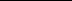 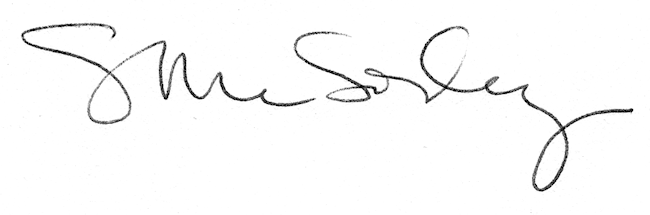 